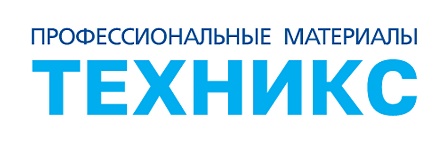 Назначение и применение:Состав защитно-декоративный для древесины «Акватон» предназначен для защиты неокрашенных изделий из древесины (оконные рамы, двери и др.), деревянных конструкций (балок, лаг, столбов, заборов) и других пиленных, строганных и клееных элементов конструкций от воздействия атмосферных осадков, плесневых и деревоокрашивающих грибов. Состав «Акватон» применяется также для декоративной отделки под ценные породы древесины, сохраняя естественную структуру древесины.Отличительные особенности:Для наружных и внутренних работ. Представляет собой смесь специальных функциональных добавок в акриловой дисперсии, проникающую в древесину на глубину 2-, формируя активный барьер развитию микроорганизмов (плесневым, деревоокрашивающим грибам и др). Состав «Акватон» нетоксичен, практически не имеет запаха. Пожаровзрывобезопасен. Технология нанесения:Поверхность древесины очистить от пыли и загрязнений, зашпатлевать и зашлифовать при необходимости. Состав «Акватон» тщательно перемешать. Состав «Акватон» готов к применению и не требует разбавления. Для определения желаемого результата необходимо сделать пробную выкраску. При возникновении вопросов по технологии окраски получить консультацию производителя или продавца. Наносить кистью, валиком, распылителем и окунанием. Время высыхания каждого слоя - не менее 1 часа. После высыхания первого слоя поверхность отшлифовать  и удалить пыль. Нанести не менее двух слоёв состава «Акватон» для получения насыщенного цвета и оптимального защитного эффекта. При нанесении методом окунания необходимо дважды провернуть заготовку в емкости до полного насыщения волокон.. Температура воздуха и изделия должна быть не ниже +5оС и не более +30оС, относительная влажность воздуха не более 80%. Влажность деревянных поверхностей должна быть не более 15%. Не красить нагретые поверхности. Устойчивость покрытия к вымыванию состава обеспечивается через одну неделю.Покрытую «Акватон» поверхность можно эксплуатировать как самостоятельно, так и с нанесенным поверх прозрачным или тонированным водно-дисперсионным лаком. Для эффективной и долговременной защиты древесины покрытие необходимо периодически обновлять. Не применять «Акватон» по поверхностям, ранее покрытым олифой, краской, лаком и другими пленкообразующими или водоотталкивающими материалами.Ориентировочный расход: 80-120 г/м2 при однослойном покрытии. Более точный расход зависит от влажности древесины и определяется при пробном покрытии. При влажности 12-15% происходит наиболее интенсивное насыщение волокон.Срок хранения:Хранить в плотно закрытой таре при t не ниже +50С и не более +300С. Гарантийный срок хранения - 24 месяца с даты изготовления в невскрытой таре.Растворитель: вода.ВНИМАНИЕ! Вся информация о наших продуктах основана на наших сегодняшних знаниях и опыте. С правовой точки зрения из этого нельзя делать выводы по поводу обязательности определенных свойств того или иного продукта в определенных областях применения. Каждый потребитель наших продуктов должен самостоятельно и с полной ответственностью проверить их пригодность для использования в собственных конкретных условиях и на конкретных объектах. При этом потребитель должен соблюдать требования всех правил и других регулирующих актов, ограничивающих применение наших продуктов.ООО «Материалы для пожаротушения» 222370, Минская обл., Воложинский р-н,г.п. Ивенец, ул. Промышленная, 34 Тел.: (017) 237-57-92, 266-47-64, факс (017) 237-11-09  e-mail: materiali_dpt@mail.ru УНП 691991445		Состав защитно-декоративный для древесины «Акватон»	